VISUAL STORYTELLING WORKSHOP SPRING 2021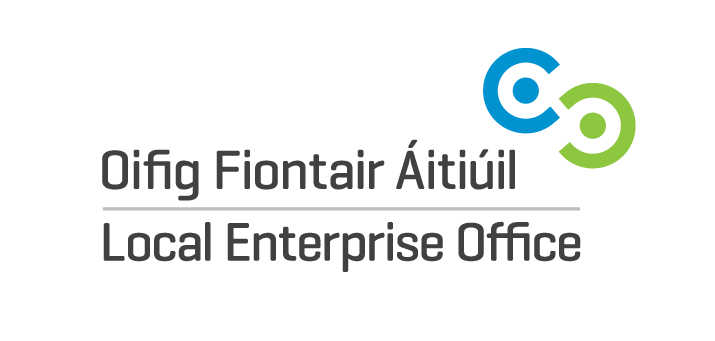 EXPRESSION OF INTEREST FORMIf you wish to be considered for a place on this workshop, please complete the following:Please submit this Expression of Interest to catherine.myers@leo.kilkennycoco.iePlease note:A completed Expression of interest Form does not guarantee a space on this programme.All Forms will be reviewed and we will revert back to you to advise if you have been successful in obtaining a space on this programme.If you have any been successful, we will forward you a payment link.  The cost to participate in this programme is €10.Name of Participant:Business Name:Email:Business Address:Website Address:Is your Website Active?Yes No Has your Business a presence on any Social Media Platforms?Yes NoIf you have answered yes, please provide the following details:Facebook Account Name:Instagram Account Name:Other Social Media Platforms:Do you have a basic understanding of how social media & website content works but want to refresh and then move up to the next level?Yes NoHave you created and uploaded a Video on your Website or one of your Social Media Accounts?Yes No